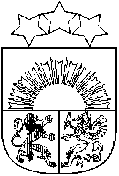 Latvijas RepublikaALOJAS NOVADA DOMEReģ.Nr.90000060032, Jūras iela 13, Alojā, Alojas novadā, LV - 4064, telefons 64023925, e – pasts: dome@aloja.lvAPSTIPRINĀTSar Alojas novada domes 2020. gada 24. septembra  Nr.372 (protokols Nr.14 11#)Alojas novada Uzņēmējdarbības atbalsta centra “SALA” NOLIKUMSVispārīgie noteikumiAlojas novada Uzņēmējdarbības atbalsta centrs “SALA” (turpmāk – SALA) ir Alojas novada domes (turpmāk tekstā – Dome) pakļautībā esoša iestāde.SALAS darbību finansē no Domes budžeta līdzekļiem.SALA darbojas saskaņā ar likumu “Par pašvaldībām” u.c. normatīvajiem aktiem, Domes lēmumiem un rīkojumiem. SALAS darbību reglamentē Domes apstiprināts  Alojas novada Uzņēmējdarbības atbalsta centra “SALA” nolikums .Nolikums nosaka  SALAS mērķi, uzdevumus, tiesības, organizatorisko struktūru un vadību.Lēmumu par SALAS reorganizāciju un likvidāciju pieņem Dome.SALA atrodas tiešā Domes izpilddirektora pakļautībā.SALA darbības pamatvirziens ir uzņēmējdarbības atbalsta veicināšana un tūrisma attīstīšana.SALA darbalaiks tiek noteikts saskaņā ar Nolikuma 2.pielikumu.SALAS juridiskā adrese: Liepu iela 3, Ungurpils, Alojas pagasts, Alojas novads, LV-4064SALA mērķis un uzdevumiSALA mērķis ir veicināt esošo un jaunu uzņēmumu attīstību sniedzot tiem nepieciešamo atbalstu, veicināt tūrismu un aktivizēt vietējo sabiedrību.SALA galvenie uzdevumi ir:nodrošināt uzņēmējdarbības atbalsta infrastruktūru esošo un jaunu uzņēmumu aktivizēšanai;sniegt nepieciešamās konsultācijas uzņēmumiem darbinieku kompetences ietvaros un piesaistīt nepieciešamos speciālistus uzņēmumu konsultēšanā;organizēt neformālās izglītības seminārus un apmācības, veicinot mūžizglītību;organizēt aktivitātes SALA apmeklētājiem, ņemot vērā mērķauditorijas intereses un pieprasījumu;aktivizēt vietējos uzņēmumus un sabiedrību;nodrošināt zīmola „Alojas novadā Labi darīts!” atpazīstamību un tā lietošanas noteikumu ievērošanu;pilnveidot SALA materiāltehnisko bāzi kvalitatīvu un mūsdienīgu pakalpojumu nodrošināšanai;radīt labvēlīgus apstākļus telpu daudzpusīgai izmantošanai un iznomāšanai;iznomāt telpas kooperatīvo pasākumu u.tml. pasākumu organizēšanai;piesaistīt papildus finansējumus, izstrādājot, vadot un īstenojot SALA darbībai atbilstošus projektus darbinieku kompetences ietvaros;Tūrisma Informācijas Punkta funkciju nodrošināšana un ar to saistīto pakalpojumu sniegšana;sadarbībā ar Alojas novada Tūrisma informācijas centru kopīgi veidot Alojas novada prezentācijas materiālus un novada tūrisma reklāmas materiālus, izplatīt tos;attīstīt kvalitatīvus, inovatīvus un unikālus tūrisma produktus un pakalpojumus balstoties uz materiāliem un nemateriāliem Alojas novada resursiem, ievērojot labās prakses piemērus Latvijā un ārvalstīs;uzturēt un atjaunot SALAS interneta vietni - sala.lv un piesaistītos sociālos kontus.SALA uzdevumi var tikt papildināti ņemot vērā mērķauditorijas intereses un pieprasījumu.SALA tiesībasPatstāvīgi veikt šajā  paredzēto darbību un darbības virzienus. Saskaņā ar  veidot SALAS struktūru.Saskaņā ar Alojas novada pašvaldības nolikumu patstāvīgi slēgt līgumus ar fiziskām un juridiskām personām Latvijas Republikā un ārvalstīs, saskaņā ar Alojas novada pašvaldības nolikumu .Saņemt no Domes nepieciešamo finansiālo, materiālo un tehnisko nodrošinājumu SALAS uzdevumu izpildei, ēkas uzturēšanai, t.sk., remontam, komunālajiem pakalpojumiem, apsardzei, ugunsdrošībai.Iekasēt maksu par SALA sniegtajiem maksas pakalpojumiem atbilstoši  Nolikuma Pielikumam nr. 1 norādītajam cenrādim  un citām ar  Domes lēmumu vai Izpilddirektora rīkojumu noteiktām pakalpojumu vai preču  cenām. SALA sniedz šādus maksas pakalpojumu: telpu iznomāšana, tehniskie biroja pakalpojumi, suvenīru realizācija, tehnisko līdzekļu iznomāšana, citi maksas pakalpojumi.SALA sniegto maksas pakalpojumu rezultātā gūtie ienākumi izmantojami SALA uzdevumu nodrošināšanai.Saņemt ziedojumus, dāvinājumus, ārvalstu finansiālo palīdzību, piedalīties projektu konkursos, lai saņemtu līdzekļus nozīmīgu projektu un programmu realizēšanai;Izmantot maksas pakalpojumu, ziedojumu vai dāvinājumu, kā arī saimnieciskās darbības rezultātā iegūtos līdzekļus SALAS darbības attīstīšanai – materiāli tehniskā aprīkojuma uzlabošanai, pilnveidošanai un ieviešanai; pakalpojumu pilnveidei un ieviešanai; darbinieku tālākizglītībai; darbinieku materiālajai stimulēšanai un darba procesu uzlabošanai.Izmantot Domes un tās institūciju īpašumā vai valdījumā esošo nekustamo un kustamo mantu un infrastruktūru SALAS uzdevumu un funkciju veikšanai, iepriekš saskaņojot ar apsaimniekotāju.Iesniegt priekšlikumus Domei par SALA darbību.Pieprasīt un saņemt no valsts un pašvaldību institūcijām, kā arī – normatīvajos aktos noteiktajā kārtībā – no fiziskajām un juridiskajām personām SALAS uzdevumu izpildei nepieciešamo informāciju.Patstāvīgi sadarboties ar Domi, tās struktūrvienībām, uzņēmumiem,  interešu grupām un biedrībām.Īstenot citas normatīvajos aktos noteiktās tiesības.Organizatoriskā struktūra un vadībaSALA struktūru un amatu sarakstu apstiprina Dome.SALAS darbu vada tās vadītājs. SALA vadītāju apstiprina amatā, atceļ no amata, kā arī viņa pienākumus un tiesības nosaka Dome.SALA vadītājs:organizē un plāno SALAS darbu un ir atbildīgs par tās darbību, realizējot tās uzdevumus un tiesības;izstrādā un iesniedz Domē darba plānus, atskaites, pārskatus, budžeta projektu un citu pieprasīto informāciju;bez speciāla pilnvarojuma pārstāv SALU attiecībās ar fiziskām un juridiskām personām.SALA darbinieku amata pienākumus un tiesības nosaka amatu apraksti, ko apstiprina Domes izpilddirektors. SALAS darbiniekus darbā pieņem un atbrīvo no darba Domes izpilddirektors, saskaņojot to ar SALAS vadītāju.Noslēguma jautājumiSALA noteiktā veidā un saskaņā ar normatīvajiem aktiem veic dokumentu un arhīvu pārvaldību.SALA nodrošina veselībai nekaitīgus un drošus apstākļus atbilstoši darba aizsardzības un drošības noteikumiem, ievērojot spēkā esošos normatīvos aktus.SALA nodrošina ugunsdrošības noteikumu ievērošanu, ievērojot spēkā esošos normatīvos aktus.SALA ievēro sanitāri higiēniskās normas un noteikumus.Šis nolikums stājas spēkā pēc tā apstiprināšanas Domes sēdē.Alojas novada Uzņēmējdarbības atbalsta centra “Sala” vadītāja 							Sabīne Stūre1.pielikuma 1.daļaAlojas novada domes 2020. gada 24.septembra  lēmums Nr.372(protokols Nr.14 11 #)Alojas novada Uzņēmējdarbības atbalsta centra SALAMAKSAS PAKALPOJUMU CENRĀDIS1  50 % atlaide tiek piemērota Alojas novadā reģistrētajiem uzņēmumiem un NVO, kā arī nomājot telpas vismaz 3     reizes mēnesī (iepriekš slēdzot telpu nomas līgumu).2  80% atlaide tiek piemērota jaunajiem Alojas novada uzņēmumiem pirmajos trīs darbības gados.3  Nakts stundās no plkst. 22.00 līdz 6.00 telpu nomas cena tiek piemērota dubultā.4  Telpu nomas maksa par dienu tiek piemērota, ja telpas tiek nomātās vairāk par 8 stundām.*Nomājot telpas bezmaksas ir pieejams šāds aprīkojums: Wi-Fi, projektors, ekrāns, prezentāciju pults, flipchart tāfele ar papīru un marķieriem, audio sistēma ar tumbām un skaņu pulti (ar vai bez mikrofoniem).1.pielikuma 2.daļaAlojas novada domes 2020. gada 24.septembra  lēmums Nr.372(protokols Nr. 14 11#)2.pielikumsAlojas novada domes 2020. gada 24.septembra  lēmums Nr.372(protokols Nr.14 11 #)Alojas novada Uzņēmējdarbības atbalsta centra SALADARBA LAIKSTelpu noma Telpu noma Telpu noma Telpu noma Telpu noma Telpu noma Telpu noma TelpaPlatība m2Maksimālā ietilpība(cilvēku skaits)VienībaCena EUR (ar PVN 21%)Cena EUR (ar 50% atlaidi) 1Cena EUR (ar 80% atlaidi) 2Visa SALA (semināru telpa, sapulču telpa lielā un mazā, virtuve)369,9100-140stunda40,0020,008,00Visa SALA (semināru telpa, sapulču telpa lielā un mazā, virtuve)369,9100-140diena320,00160,0064,00Semināru telpa173,5100-140stunda25,0012,505,00Semināru telpa173,5100-140diena200,00100,0040,00Semināru telpa 100,870stunda15,007,503,00Semināru telpa 100,870diena120,0060,0024,00Sapulču telpa mazā20,815stunda4,002,000,80Sapulču telpa mazā20,815diena32,0016,006,40Sapulču telpa lielā31,225stunda6,003,001,20Sapulču telpa lielā31,225diena48,0024,009,60Virtuve148-10stunda7,003,501,40Virtuve148-10diena56,0028,0011,20Attālinātā darba vieta15,61stunda0,300,150,06Attālinātā darba vieta15,61diena3,001,500,60Attālinātā darba vieta15,61mēnesis(20 darba dienas)60,0030,0012,00Tehniskie biroja pakalpojumiTehniskie biroja pakalpojumiTehniskie biroja pakalpojumiTehniskie biroja pakalpojumiTehniskie biroja pakalpojumiPakalpojumsA4A4A3A3PakalpojumsvienpusējidivpusējivienpusējidivpusējiPakalpojumsCena EUR (ar PVN)Cena EUR (ar PVN)Cena EUR (ar PVN)Cena EUR (ar PVN)Kopēšana/drukāšana melnbalta (1 lapa)Kopēšana/drukāšana melnbalta (1 lapa)Kopēšana/drukāšana melnbalta (1 lapa)Kopēšana/drukāšana melnbalta (1 lapa)Kopēšana/drukāšana melnbalta (1 lapa)Teksts0,080,160,160,32Attēls (ar vai bez teksta) 1  lapa0,160,320,320,64Kopēšana/drukāšana krāsaina (1 lapa)Kopēšana/drukāšana krāsaina (1 lapa)Kopēšana/drukāšana krāsaina (1 lapa)Kopēšana/drukāšana krāsaina (1 lapa)Kopēšana/drukāšana krāsaina (1 lapa)Teksts0,250,500,501,00Attēls (ar vai bez teksta) ¼ lapa0,250,500,501,00Attēls (ar vai bez teksta) ½ lapa0,501,001,002,00Attēls (ar vai bez teksta) ¾ lapa0,751,501,503,00Attēls (ar vai bez teksta) 1  lapa1,002,002,004,00Skenēšana (1 lapa)0,150,150,300,30Laminēšana (1 lapa)0,500,501,001,00Iesiešana (līdz 100 lapām)1,501,50--Iesiešana (101-199 lapas)2,002,00--Iesiešana (virs 200 lapām)3,003,00--Citi pakalpojumiCiti pakalpojumiPakalpojumsCena EUR (ar PVN 21%)Dušas izmantošana (30 min, 1 persona)2,50Ekskursija pa SALU (1 persona)0,80Ekskursija pa SALU + filma par peldošajām salām (1 persona)1,50Video konferenču sistēmas noma (1h)10,00Pirmdiena Otrdiena TrešdienaCeturtdienaPiektdienaSestdienaSvētdiena8.30 - 18.00*8.30 - 17.00*8.30 - 17.00*8.30 - 17.00*8.30 - 16.00*Slēgts*Slēgts*Piesakoties piecas darba dienas iepriekš telpu noma un ekskursijas var tikt organizētas ārpus darba laika.*Piesakoties piecas darba dienas iepriekš telpu noma un ekskursijas var tikt organizētas ārpus darba laika.